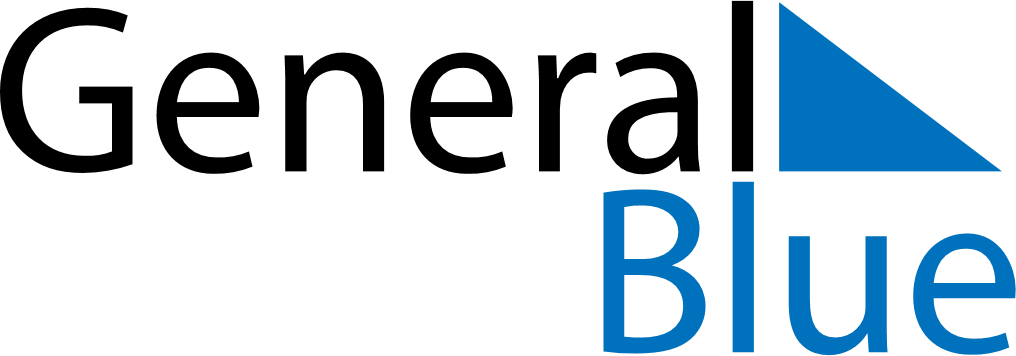 June 2024June 2024June 2024June 2024June 2024June 2024June 2024Rabor, Kerman, IranRabor, Kerman, IranRabor, Kerman, IranRabor, Kerman, IranRabor, Kerman, IranRabor, Kerman, IranRabor, Kerman, IranSundayMondayMondayTuesdayWednesdayThursdayFridaySaturday1Sunrise: 4:43 AMSunset: 6:37 PMDaylight: 13 hours and 53 minutes.23345678Sunrise: 4:43 AMSunset: 6:37 PMDaylight: 13 hours and 54 minutes.Sunrise: 4:42 AMSunset: 6:38 PMDaylight: 13 hours and 55 minutes.Sunrise: 4:42 AMSunset: 6:38 PMDaylight: 13 hours and 55 minutes.Sunrise: 4:42 AMSunset: 6:38 PMDaylight: 13 hours and 55 minutes.Sunrise: 4:42 AMSunset: 6:39 PMDaylight: 13 hours and 56 minutes.Sunrise: 4:42 AMSunset: 6:39 PMDaylight: 13 hours and 57 minutes.Sunrise: 4:42 AMSunset: 6:40 PMDaylight: 13 hours and 57 minutes.Sunrise: 4:42 AMSunset: 6:40 PMDaylight: 13 hours and 58 minutes.910101112131415Sunrise: 4:42 AMSunset: 6:40 PMDaylight: 13 hours and 58 minutes.Sunrise: 4:42 AMSunset: 6:41 PMDaylight: 13 hours and 58 minutes.Sunrise: 4:42 AMSunset: 6:41 PMDaylight: 13 hours and 58 minutes.Sunrise: 4:42 AMSunset: 6:41 PMDaylight: 13 hours and 59 minutes.Sunrise: 4:42 AMSunset: 6:42 PMDaylight: 13 hours and 59 minutes.Sunrise: 4:42 AMSunset: 6:42 PMDaylight: 14 hours and 0 minutes.Sunrise: 4:42 AMSunset: 6:42 PMDaylight: 14 hours and 0 minutes.Sunrise: 4:42 AMSunset: 6:43 PMDaylight: 14 hours and 0 minutes.1617171819202122Sunrise: 4:42 AMSunset: 6:43 PMDaylight: 14 hours and 0 minutes.Sunrise: 4:42 AMSunset: 6:43 PMDaylight: 14 hours and 0 minutes.Sunrise: 4:42 AMSunset: 6:43 PMDaylight: 14 hours and 0 minutes.Sunrise: 4:42 AMSunset: 6:44 PMDaylight: 14 hours and 1 minute.Sunrise: 4:43 AMSunset: 6:44 PMDaylight: 14 hours and 1 minute.Sunrise: 4:43 AMSunset: 6:44 PMDaylight: 14 hours and 1 minute.Sunrise: 4:43 AMSunset: 6:44 PMDaylight: 14 hours and 1 minute.Sunrise: 4:43 AMSunset: 6:44 PMDaylight: 14 hours and 1 minute.2324242526272829Sunrise: 4:44 AMSunset: 6:45 PMDaylight: 14 hours and 1 minute.Sunrise: 4:44 AMSunset: 6:45 PMDaylight: 14 hours and 1 minute.Sunrise: 4:44 AMSunset: 6:45 PMDaylight: 14 hours and 1 minute.Sunrise: 4:44 AMSunset: 6:45 PMDaylight: 14 hours and 0 minutes.Sunrise: 4:44 AMSunset: 6:45 PMDaylight: 14 hours and 0 minutes.Sunrise: 4:45 AMSunset: 6:45 PMDaylight: 14 hours and 0 minutes.Sunrise: 4:45 AMSunset: 6:45 PMDaylight: 14 hours and 0 minutes.Sunrise: 4:45 AMSunset: 6:45 PMDaylight: 13 hours and 59 minutes.30Sunrise: 4:46 AMSunset: 6:45 PMDaylight: 13 hours and 59 minutes.